INDICAÇÃO Nº 3881/2018Sugere ao Poder Executivo Municipal que proceda ao conserto de buraco do DAE na Rua João Ferraz de Campos, defronte o nº 161 na Vila Santa Luzia. Excelentíssimo Senhor Prefeito Municipal, Nos termos do Art. 108 do Regimento Interno desta Casa de Leis, dirijo-me a Vossa Excelência para sugerir ao setor competente que proceda ao conserto de buraco do DAE na Rua João Ferraz de Campos, defronte o nº 161 na Vila Santa Luzia.Justificativa:Fomos procurados por moradores das proximidades solicitando essa providencia. Segundo eles após um serviço executado pelo DAE já há bastante tempo, ficou um buraco que está aumento a cada dia, podendo causar acidentes, pois o ônibus passa e espirra pedras que podem atingir os pedestres.Plenário “Dr. Tancredo Neves”, em 26 de Julho de 2018.José Luís Fornasari                                                  “Joi Fornasari”                                                    - Vereador -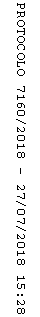 